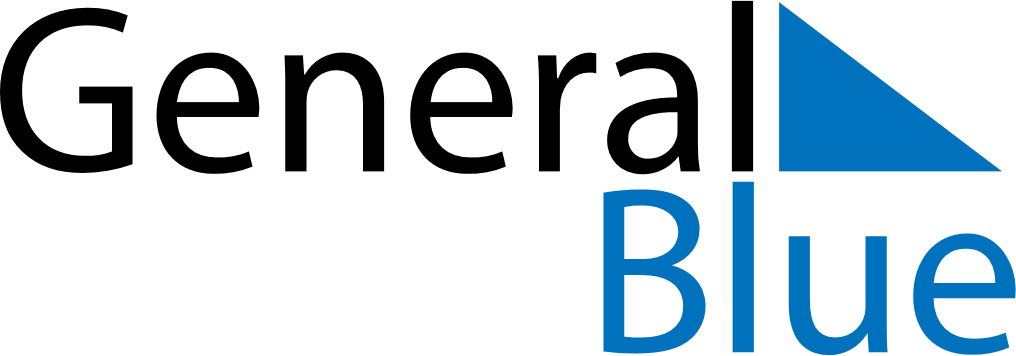 Paraguay 2025 HolidaysParaguay 2025 HolidaysDATENAME OF HOLIDAYJanuary 1, 2025WednesdayNew Year’s DayMarch 1, 2025SaturdayHeroes’ DayApril 17, 2025ThursdayMaundy ThursdayApril 18, 2025FridayGood FridayApril 30, 2025WednesdayTeacher’s DayMay 1, 2025ThursdayLabour DayMay 14, 2025WednesdayIndependence DayMay 15, 2025ThursdayIndependence DayJune 12, 2025ThursdayChaco ArmisticeAugust 15, 2025FridayAssumptionSeptember 29, 2025MondayBoqueron Battle Victory DayDecember 8, 2025MondayVirgin of CaacupeDecember 25, 2025ThursdayChristmas DayDecember 31, 2025WednesdayNew Year’s Eve